	                Východočeské soutěže                            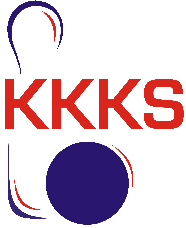 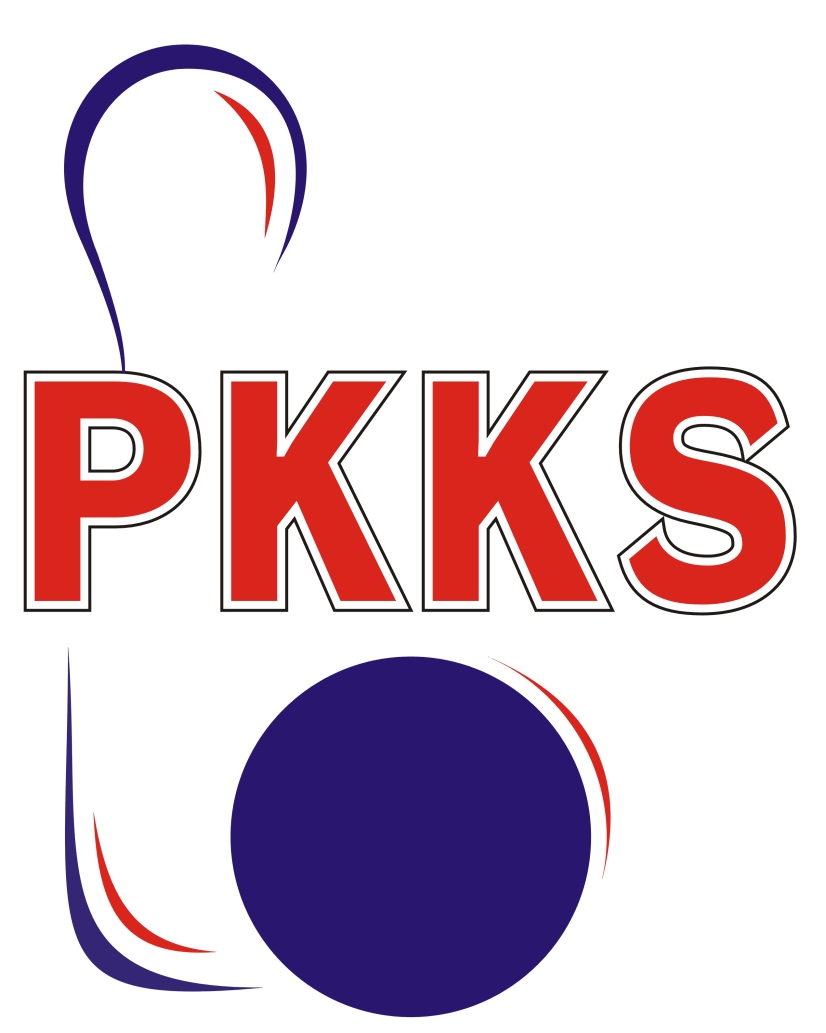                                                                 skupina C                                           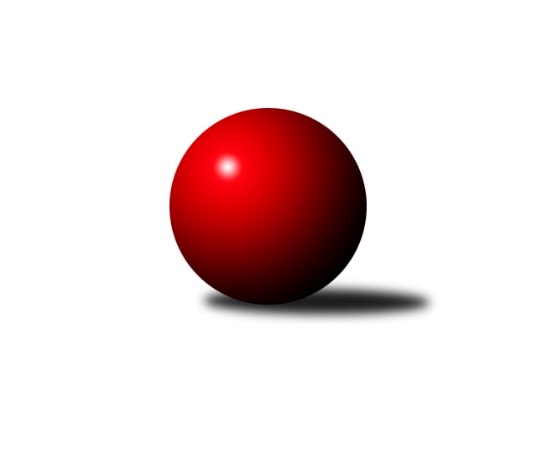 Č.11Ročník 2022/2023	6.12.2022Hodně roztažená koncovka podzimní části soutěže je za námi. Soutěž zatím ovládá se čtyřbodovým náskokem celek KK Svitavy C. O umístění v horní polovině tabulky bude spolu s ním ještě bojovat čtveřice celků. Uvidíme komu více sedne čas sváteční. Přeji vám všem hezký konec roku a těším se na setkání v roce 2023. Nejlepšího výkonu v tomto kole 1696 dosáhlo družstvo KK Vysoké Mýto C a Pavel Doležal 440.Východočeská soutěž skupina C 2022/2023Výsledky 11. kolaSouhrnný přehled výsledků:KK Vysoké Mýto C	- TJ Jiskra Hylváty C	12:0	1696:1332		24.11.SKK Přelouč B	- SK Rybník B	11:1	1674:1545		25.11.TJ Tesla Pardubice C	- SK Solnice B	12:0	1601:1533		2.12.TJ Tesla Pardubice D	- KK Svitavy C	4:8	1613:1620		2.12.
Dohrávka z 8.kola
KK Svitavy C	- SK Rybník B	12:0	1658:1460		6.12.Tabulka družstev:	1.	KK Svitavy C	11	10	0	1	102 : 30 	 1605	20	2.	TJ Tesla Pardubice C	11	8	0	3	78 : 54 	 1551	16	3.	SK Solnice B	11	7	0	4	86 : 46 	 1580	14	4.	TJ Tesla Pardubice D	11	7	0	4	78 : 54 	 1586	14	5.	SKK Přelouč B	11	6	0	5	76 : 56 	 1582	12	6.	KK Vysoké Mýto C	11	3	0	8	48 : 84 	 1512	6	7.	SK Rybník B	11	2	0	9	36 : 96 	 1513	4	8.	TJ Jiskra Hylváty C	11	1	0	10	24 : 108 	 1395	2Podrobné výsledky kola:	 KK Vysoké Mýto C	1696	12:0	1332	TJ Jiskra Hylváty C	Milan Dastych	 	 214 	 216 		430 	 2:0 	 334 	 	171 	 163		Pavel Strnad	Jaroslav Polanský	 	 224 	 212 		436 	 2:0 	 341 	 	175 	 166		Andrea Komprsová	Michal Jasanský	 	 192 	 198 		390 	 2:0 	 268 	 	140 	 128		Imamaddin Babayev	Pavel Doležal	 	 217 	 223 		440 	 2:0 	 389 	 	194 	 195		Kryštof Vavřínrozhodčí: Václav KašparNejlepší výkon utkání: 440 - Pavel Doležal	 SKK Přelouč B	1674	11:1	1545	SK Rybník B	Jaroslav Havlas	 	 196 	 213 		409 	 2:0 	 385 	 	209 	 176		Jiří Šafář	Miroslav Skala	 	 211 	 215 		426 	 2:0 	 384 	 	202 	 182		Milan Pustaj	Josef Suchomel	 	 214 	 222 		436 	 2:0 	 373 	 	190 	 183		Jan Suchý	Dušan Kasa	 	 212 	 191 		403 	 1:1 	 403 	 	186 	 217		Jan Herrmanrozhodčí: Dušan KasaNejlepší výkon utkání: 436 - Josef Suchomel	 TJ Tesla Pardubice C	1601	12:0	1533	SK Solnice B	Kamil Dvořák	 	 175 	 203 		378 	 2:0 	 374 	 	169 	 205		Nikola Bartoníčková	Vít Musil	 	 203 	 190 		393 	 2:0 	 388 	 	189 	 199		Václav Balous	Lukáš Doubek	 	 200 	 219 		419 	 2:0 	 365 	 	211 	 154		Patrik Šindler	Marek Crlík	 	 212 	 199 		411 	 2:0 	 406 	 	199 	 207		Pavel Dymákrozhodčí: Marek CrlíkNejlepší výkon utkání: 419 - Lukáš Doubek	 TJ Tesla Pardubice D	1613	4:8	1620	KK Svitavy C	Jiří Turek	 	 193 	 216 		409 	 2:0 	 401 	 	200 	 201		Ladislav Češka	Jiří Brabec	 	 195 	 203 		398 	 0:2 	 410 	 	203 	 207		Iva Jetmarová	Hana Krumlová	 	 193 	 187 		380 	 0:2 	 389 	 	207 	 182		Lubomír Bačovský	Ivana Brabcová	 	 224 	 202 		426 	 2:0 	 420 	 	216 	 204		Petr Leinweberrozhodčí: Marie DrábkováNejlepší výkon utkání: 426 - Ivana Brabcová	 KK Svitavy C	1658	12:0	1460	SK Rybník B	Ladislav Češka	 	 206 	 236 		442 	 2:0 	 384 	 	179 	 205		Jiří Šafář	Iva Jetmarová	 	 204 	 196 		400 	 2:0 	 343 	 	159 	 184		Milan Pustaj	Lubomír Bačovský	 	 204 	 207 		411 	 2:0 	 386 	 	175 	 211		Jan Suchý	Petr Leinweber	 	 199 	 206 		405 	 2:0 	 347 	 	174 	 173		Jan Herrmanrozhodčí: Lubomír BačovskýNejlepší výkon utkání: 442 - Ladislav ČeškaPořadí jednotlivců:	jméno hráče	družstvo	celkem	plné	dorážka	chyby	poměr kuž.	Maximum	1.	Lukáš Doubek 	TJ Tesla Pardubice C	426.25	288.3	138.0	7.8	4/5	(452)	2.	Miroslav Skala 	SKK Přelouč B	418.28	291.0	127.3	7.6	6/6	(459)	3.	Ivana Brabcová 	TJ Tesla Pardubice D	418.11	283.0	135.1	5.8	4/5	(444)	4.	Iva Jetmarová 	KK Svitavy C	416.63	281.9	134.8	6.3	6/6	(491)	5.	Petr Leinweber 	KK Svitavy C	409.50	283.5	126.0	7.5	4/6	(421)	6.	Dušan Kasa 	SKK Přelouč B	404.96	288.2	116.8	10.2	6/6	(453)	7.	Milan Dastych 	KK Vysoké Mýto C	404.79	287.7	117.1	8.0	4/5	(450)	8.	Ladislav Češka 	KK Svitavy C	400.25	277.3	123.0	9.3	6/6	(442)	9.	Václav Balous 	SK Solnice B	399.81	275.4	124.4	6.7	6/6	(433)	10.	Marie Drábková 	TJ Tesla Pardubice D	399.48	288.8	110.6	9.0	5/5	(442)	11.	Jindřich Jukl 	KK Svitavy C	399.10	287.1	112.0	12.3	5/6	(441)	12.	Jiří Turek 	TJ Tesla Pardubice D	397.00	279.2	117.8	10.7	5/5	(425)	13.	Marek Crlík 	TJ Tesla Pardubice C	396.17	278.5	117.6	9.8	5/5	(440)	14.	Patrik Šindler 	SK Solnice B	394.83	277.4	117.5	8.2	6/6	(418)	15.	Jiří Brabec 	TJ Tesla Pardubice D	392.35	276.2	116.2	12.1	4/5	(452)	16.	Pavel Doležal 	KK Vysoké Mýto C	391.85	272.8	119.1	9.3	5/5	(440)	17.	Kryštof Vavřín 	TJ Jiskra Hylváty C	387.04	272.8	114.2	10.0	6/6	(421)	18.	Jan Suchý 	SK Rybník B	386.00	276.4	109.6	11.2	7/7	(425)	19.	Josef Suchomel 	SKK Přelouč B	385.06	274.6	110.5	8.3	6/6	(442)	20.	Jaroslav Havlas 	SKK Přelouč B	380.89	281.6	99.3	10.2	6/6	(416)	21.	Petr Kosejk 	SK Solnice B	380.69	276.8	103.9	13.1	4/6	(416)	22.	Lubomír Bačovský 	KK Svitavy C	380.53	265.8	114.8	8.8	4/6	(413)	23.	Kamil Dvořák 	TJ Tesla Pardubice C	379.20	276.5	102.7	14.2	5/5	(413)	24.	Milan Pustaj 	SK Rybník B	379.11	271.5	107.6	11.6	6/7	(426)	25.	Jan Herrman 	SK Rybník B	379.00	265.9	113.1	11.8	5/7	(403)	26.	Michal Jasanský 	KK Vysoké Mýto C	373.06	268.6	104.4	9.4	4/5	(405)	27.	Ondřej Pecza 	KK Vysoké Mýto C	369.81	270.9	98.9	13.9	4/5	(430)	28.	Jiří Šafář 	SK Rybník B	368.43	264.2	104.2	11.4	7/7	(398)	29.	Vít Musil 	TJ Tesla Pardubice C	356.19	255.7	100.5	17.8	4/5	(393)	30.	Andrea Komprsová 	TJ Jiskra Hylváty C	337.88	244.4	93.5	16.4	4/6	(377)	31.	Jan Žemlička 	TJ Jiskra Hylváty C	336.70	247.3	89.5	16.4	5/6	(394)		Adam Krátký 	KK Svitavy C	414.00	280.0	134.0	6.5	1/6	(420)		Pavel Dymák 	SK Solnice B	408.67	288.8	119.8	8.9	3/6	(432)		Karel Janovský 	SKK Přelouč B	406.00	301.0	105.0	16.0	1/6	(406)		Vít Jireš 	SK Solnice B	404.00	282.3	121.7	8.0	3/6	(421)		Martin Kozel  ml.	SK Solnice B	397.67	277.3	120.3	9.7	3/6	(412)		Monika Nováková 	TJ Tesla Pardubice C	393.00	287.5	105.5	13.5	1/5	(431)		Zdeněk Číž 	SK Rybník B	388.50	277.8	110.8	6.3	2/7	(415)		Oldřich Hubáček 	TJ Tesla Pardubice C	383.00	269.5	113.5	11.8	2/5	(421)		Jakub Hemerka 	KK Vysoké Mýto C	382.00	273.0	109.0	7.0	1/5	(390)		Jaroslav Polanský 	KK Vysoké Mýto C	380.13	265.8	114.4	11.5	2/5	(436)		Martin Bryška 	TJ Jiskra Hylváty C	379.00	272.1	106.9	12.0	3/6	(428)		Jan Vostrčil 	TJ Jiskra Hylváty C	374.17	270.7	103.5	13.0	3/6	(417)		Matyáš Motyčka 	SK Rybník B	372.50	269.0	103.5	12.0	2/7	(394)		Hana Krumlová 	TJ Tesla Pardubice D	369.67	262.1	107.6	11.1	3/5	(426)		Nikola Bartoníčková 	SK Solnice B	369.00	264.5	104.5	13.0	2/6	(374)		Filip Roman 	KK Svitavy C	367.00	248.0	119.0	11.0	1/6	(367)		Michal Vondrouš 	TJ Jiskra Hylváty C	362.00	254.0	108.0	9.5	2/6	(366)		Pavel Strnad 	TJ Jiskra Hylváty C	359.00	265.0	94.0	15.0	2/6	(384)		Jan Hodr 	TJ Jiskra Hylváty C	326.00	237.0	89.0	17.0	1/6	(326)		Jiří Zvejška 	KK Vysoké Mýto C	326.00	238.5	87.5	19.0	2/5	(329)		Pavel Renza 	SK Rybník B	322.00	227.0	95.0	16.0	1/7	(322)		Tereza Vacková 	TJ Jiskra Hylváty C	305.75	227.0	78.8	21.0	2/6	(324)		Michal Bujok 	TJ Jiskra Hylváty C	292.00	235.0	57.0	28.0	1/6	(292)		Imamaddin Babayev 	TJ Jiskra Hylváty C	268.00	196.0	72.0	32.0	1/6	(268)Sportovně technické informace:
Hráči dopsaní na soupisku:registrační číslo	jméno a příjmení 	datum startu 	družstvo	27001	Imamaddin Babayev	24.11.2022	TJ Jiskra Hylváty C	Program dalšího kola:18.1.2023	st	18:00	SK Solnice B - TJ Tesla Pardubice D	19.1.2023	čt	17:00	KK Svitavy C - KK Vysoké Mýto C	19.1.2023	čt	17:00	SK Rybník B - TJ Tesla Pardubice C	20.1.2023	pá	18:30	TJ Jiskra Hylváty C - SKK Přelouč B	Nejlepší šestka kola - absolutněNejlepší šestka kola - absolutněNejlepší šestka kola - absolutněNejlepší šestka kola - absolutněNejlepší šestka kola - dle průměru kuželenNejlepší šestka kola - dle průměru kuželenNejlepší šestka kola - dle průměru kuželenNejlepší šestka kola - dle průměru kuželenNejlepší šestka kola - dle průměru kuželenPočetJménoNázev týmuVýkonPočetJménoNázev týmuPrůměr (%)Výkon2xPavel DoležalV. Mýto C4403xJosef SuchomelPřelouč B110.14364xJosef SuchomelPřelouč B4361xPavel DoležalV. Mýto C109.554401xJaroslav PolanskýV. Mýto C4361xJaroslav PolanskýV. Mýto C108.564367xMilan DastychV. Mýto C4306xMiroslav SkalaPřelouč B107.584266xMiroslav SkalaPřelouč B4266xMilan DastychV. Mýto C107.074304xIvana BrabcováPardubice D4265xIvana BrabcováPardubice D106.94426